2024 - ГОД СЕМЬИ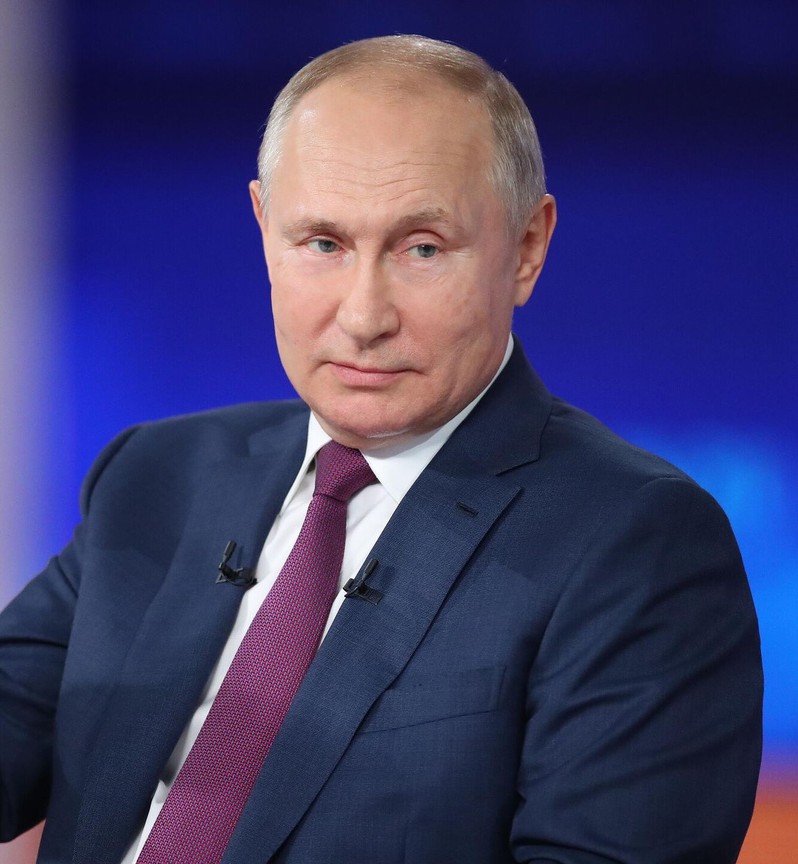 УКАЗ ПРЕЗИДЕНТА ОТ 22.11.2023 №875“О ПРОВЕДЕНИИ В РФ ГОДА СЕМЬИ”В 2024 году будет уделено особое внимание развитию семейных ценностей, укреплению института семьи и усилению мер поддержки.В образовательной организации будет усилена работа с обучающимися по данному направлению.УКАЗ ПРЕЗИДЕНТА ОТ 09.11.2022 №809“ОБ УТВЕРЖДЕНИИ ОСНОВ ГОСУДАРСТВЕННОЙ ПОЛИТИКИПО СОХРАНЕНИЮ И УКРЕПЛЕНИЮ ТРАДИЦИОННЫХ РОССИЙСКИХ ДУХОВНО - НРАВСТВЕННЫХ ЦЕННОСТЕЙ”Россия – единственная страна в мире, чей президент открыто провозгласил	приоритеттрадиционных,	семейных ценностей.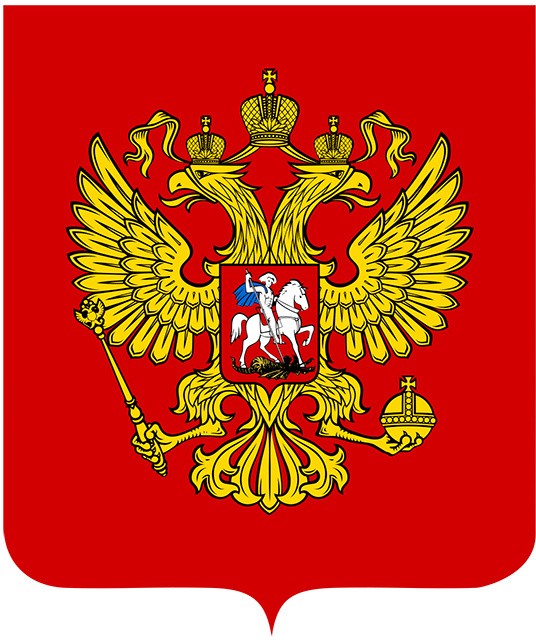 ГОСУДАРСТВЕННАЯ ПОЛИТИКА РЕАЛИЗУЕТСЯ В ТОМ ЧИСЛЕ В ОБЛАСТИ ОБРАЗОВАНИЯ И ВОСПИТАНИЯСТРАТЕГИЧЕСКИЙ ОБЩЕНАЦИОНАЛЬНЫЙ ПРИОРИТЕТСЕМЕЙНЫЕ ЦЕННОСТИРАСПОРЯЖЕНИЕ ПРАВИТЕЛЬСТВА  РФ ОТ 29.05.2015 №996-Р “СТРАТЕГИЯ РАЗВИТИЯ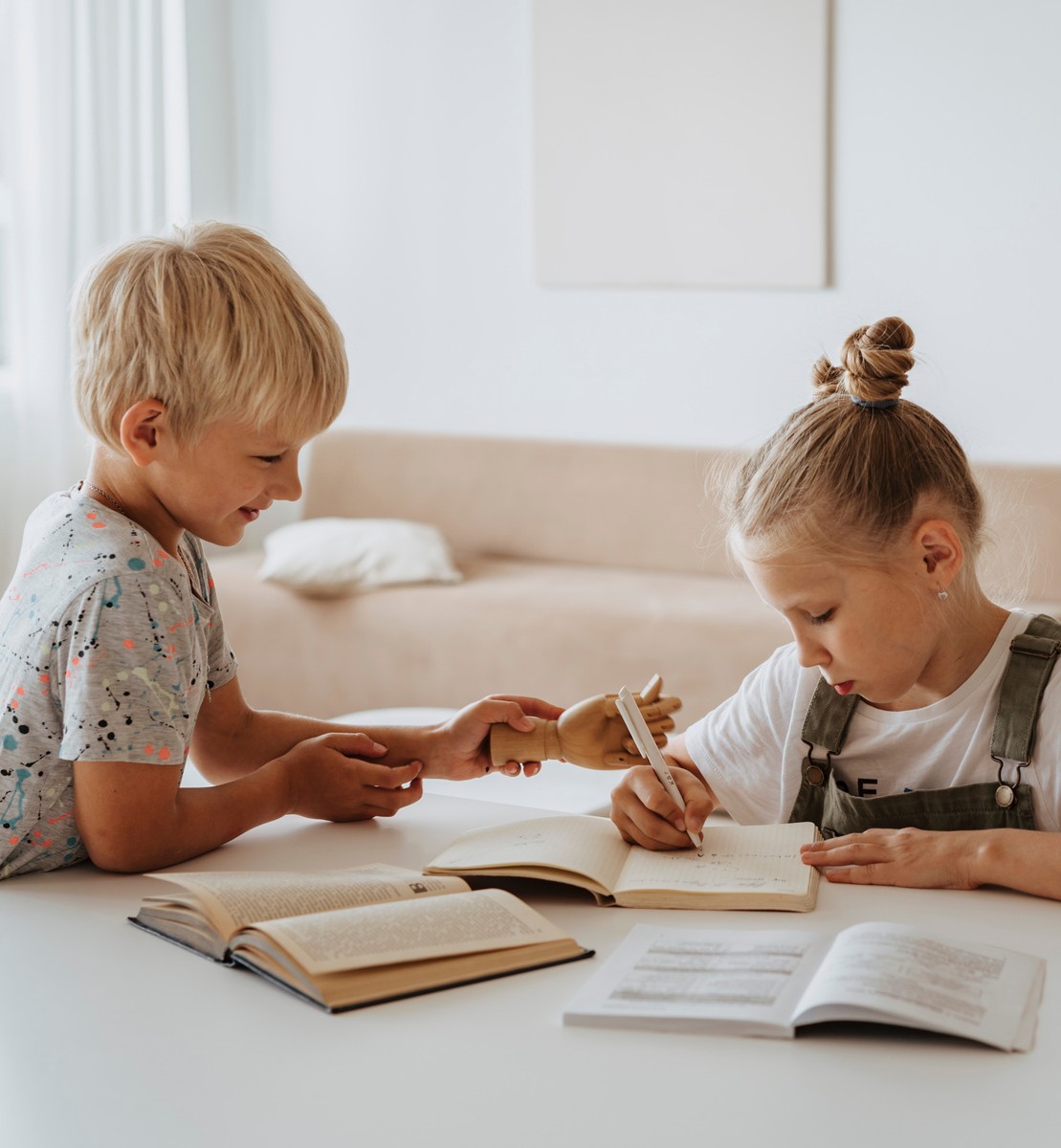 ВОСПИТАНИЯ В РФ ДО 2025"Приоритеты в части системы ценностей, с которыми связанны ценности семьи:обеспечение	поддержки		семейного воспитания,					содействие формированию		ответственного отношения родителей или законных представителей к воспитанию детей обеспечение		условий	для повышения				социальной, коммуникативной и педагогической компетентности родителей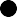 ГОСУДАРСТВО ПОДДЕРЖИВАЕТ СОХРАНЕНИЕ, УКРЕПЛЕНИЕ И ПРОДВИЖЕНИЕ ТРАДИЦИОННЫХ СЕМЕЙНЫХ ЦЕННОСТЕЙ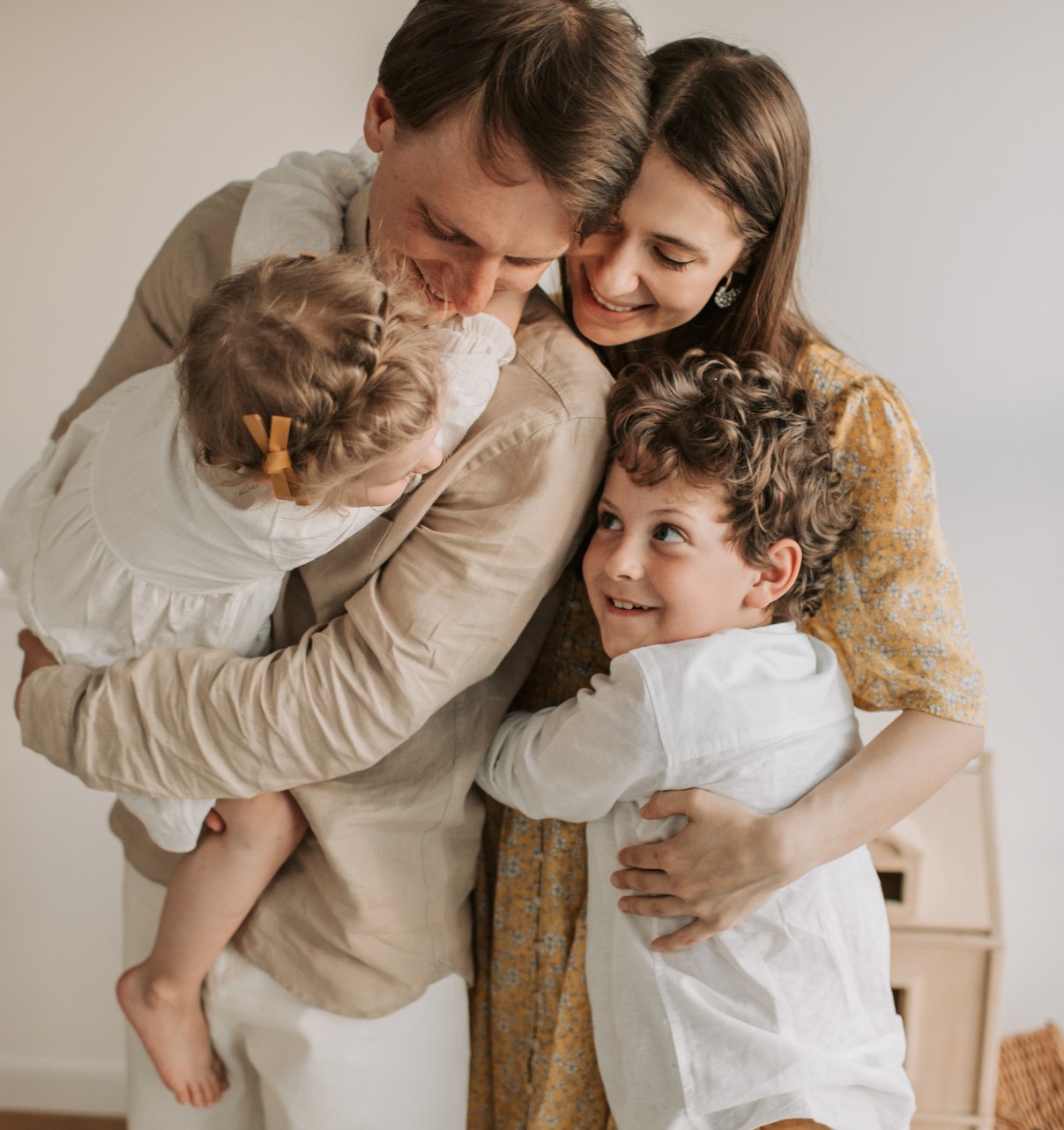 БРАК,	КАК	СОЮЗ	МУЖЧИНЫ	И ЖЕНЩИНЫПРЕЕМСТВЕННОСТЬ ПОКОЛЕНИЙЗАБОТА	О	ДОСТОЙНОЙ	ЖИЗНИ СТАРШЕГО ПОКОЛЕНИЯ МНОГОДЕТНОСТЬ МАТЕРИНСТВО,	ОТЦОВСТВО	И ДЕТСТВООТВЕТСТВЕННОСТЬ РОДИТЕЛЕЙ ЗА СВОИХ ДЕТЕЙ И ЗАБОТА О НИХСЕМЕЙНЫЕ ЦЕННОСТИСОЗДАЮТ ПРОЧНЫЙ ФУНДАМЕНТ РАЗВИТИЯКЛЮЧ К ДРУЖНОЙ СЕМЬЕСЕМЕЙНЫЕ ТРАДИЦИИУКРЕПЛЯЮТ ОТНОШЕНИЯ РАЗВИВАЮТ ЧУВСТВО ДОВЕРИЯ СОЗДАЮТ ОБЩИЕ ИНТЕРЕСЫОСТАВЛЯЮТ ТЕПЛЫЕ ВОСПОМИНАНИЯ ПОДДЕРЖИВАЮТ СВЯЗЬ ПОКОЛЕНИЙ СПОСОБСТВУЮТ ДУХОВНОМУ РАЗВИТИЮ ЗАРЯЖАЮТ ПОЛОЖИТЕЛЬНЫМИ ЭМОЦИЯМИСОЗДАВАЯ СЕМЕЙНЫЕ ТРАДИЦИИ, МЫ ПИШЕМ ИСТОРИЮ СВОЕЙ СЕМЬИ, КОТОРУЮ НАШИ ДЕТИ ВОПЛОТЯТ В СОБСТВЕННЫХ СЕМЬЯХОСНОВНОЕ НАПРАВЛЕНИЕ РАЗВИТИЯ ВОСПИТАНИЯСЕМЕЙНОЕ ВОСПИТАНИЕРАСПОРЯЖЕНИЕ ПРАВИТЕЛЬСТВА РФ ОТ 29.05.2015 №996-Р“СТРАТЕГИЯ РАЗВИТИЯ ВОСПИТАНИЯ В РФ ДО 2025"ПОДДЕРЖКА  СЕМЕЙНОГО  ВОСПИТАНИЯ  ВКЛЮЧАЕТ:СОДЕЙСТВИЕ УКРЕПЛЕНИЮ СЕМЬИ И ЗАЩИТУ ПРИОРИТЕТНОГО ПРАВА РОДИТЕЛЕЙ НА ВОСПИТАНИЕ ДЕТЕЙ ПЕРЕД ВСЕМИ ИНЫМИ ЛИЦАМИПОВЫШЕНИЕ СОЦИАЛЬНОГО СТАТУСА И ОБЩЕСТВЕННОГО ПРЕСТИЖА ОТЦОВСТВА, МАТЕРИНСТВА, МНОГОДЕТНОСТИ, В ТОМ ЧИСЛЕ СРЕДИ ПРИЕМНЫХ РОДИТЕЛЕЙСОДЕЙСТВИЕ РАЗВИТИЮ КУЛЬТУРЫ СЕМЕЙНОГО ВОСПИТАНИЯ ДЕТЕЙ НА ОСНОВЕ ТРАДИЦИОННЫХ СЕМЕЙНЫХ ДУХОВНО-НРАВСТВЕННЫХ ЦЕННОСТЕЙВОЗРОЖДЕНИЕ	ЗНАЧИМОСТИ	БОЛЬШИХ	МНОГОПОКОЛЕННЫХ	СЕМЕЙ, ПРОФЕССИОНАЛЬНЫХ ДИНАСТИЙПОПУЛЯРИЗАЦИЮ ЛУЧШЕГО ОПЫТА ВОСПИТАНИЯ ДЕТЕЙ В СЕМЬЯХ, В ТОМ ЧИСЛЕ МНОГОДЕТНЫХ И ПРИЕМНЫХСОЗДАНИЕ УСЛОВИЙ ДЛЯ РАСШИРЕНИЯ УЧАСТИЯ СЕМЬИ В ВОСПИТАТЕЛЬНОЙ ДЕЯТЕЛЬНОСТИ ОРГАНИЗАЦИЙ, ОСУЩЕСТВЛЯЮЩИХ ОБРАЗОВАТЕЛЬНУЮ ДЕЯТЕЛЬНОСТЬ И РАБОТАЮЩИХ С ДЕТЬМИСОЗДАНИЕ УСЛОВИЙ ДЛЯ ПРОСВЕЩЕНИЯ И КОНСУЛЬТИРОВАНИЯ РОДИТЕЛЕЙ ПО ПРАВОВЫМ, ЭКОНОМИЧЕСКИМ, МЕДИЦИНСКИМ, ПСИХОЛОГО-ПЕДАГОГИЧЕСКИМ И ИНЫМ ВОПРОСАМ СЕМЕЙНОГО ВОСПИТАНИЯПОДДЕРЖКУ	РОДИТЕЛЬСКИХ ОБЪЕДИНЕНИЙ, СОДЕЙСТВУЮЩИХ УКРЕПЛЕНИЮ СЕМЬИ, СОХРАНЕНИЮ И ВОЗРОЖДЕНИЮ СЕМЕЙНЫХ И НРАВСТВЕННЫХ ЦЕННОСТЕЙ С УЧЕТОМ РОЛИ РЕЛИГИИ И ТРАДИЦИОННОЙ КУЛЬТУРЫ МЕСТНЫХ СООБЩЕСТВСАМОЕ ВАЖНОЕ В СЕМЕЙНОМ ВОСПИТАНИИ - ЭТО ВОЗМОЖНОСТЬ СБЛИЗИТЬ ЧЛЕНОВ СЕМЬИГЛАВНЫЙ АСПЕКТЗАДАЧИ СЕМЬИСемья создает человека и поддерживает его стремление к развитию, если членов семьи объединяют ценности, значение которых они хотят делить и с другими людьми: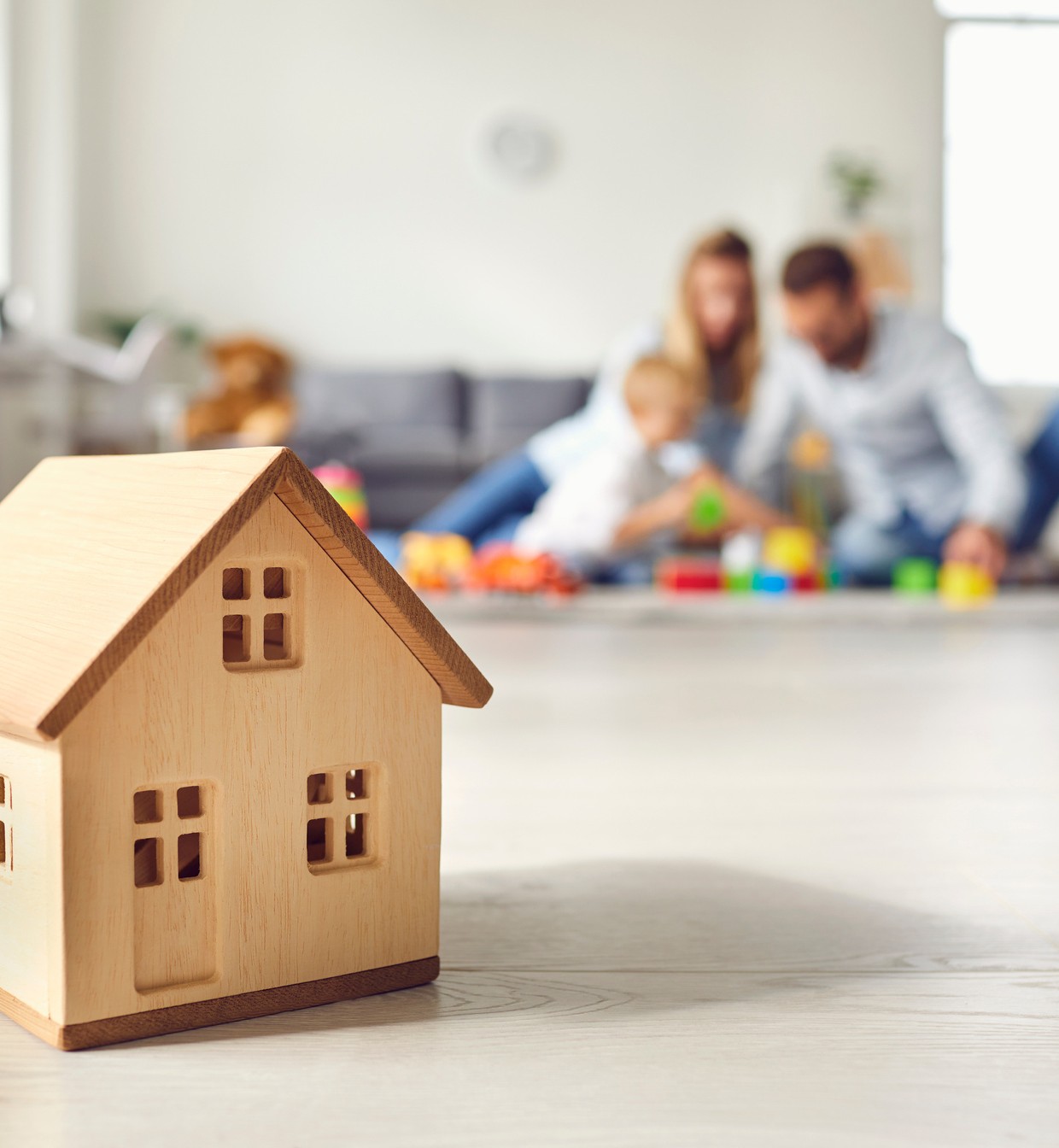 любовь и верность здоровье и благополучие почитание родителей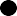 забота о старших и младших продолжение родаСемья – главный аспект в жизни человека. Особое значение имеет семья в жизни ребенка, в его становлении и поведении. Семья объединяет детей, родителей, родственников кровными узами. В семье могут формироваться все личностные качества.Задачи семьи в отношении детей: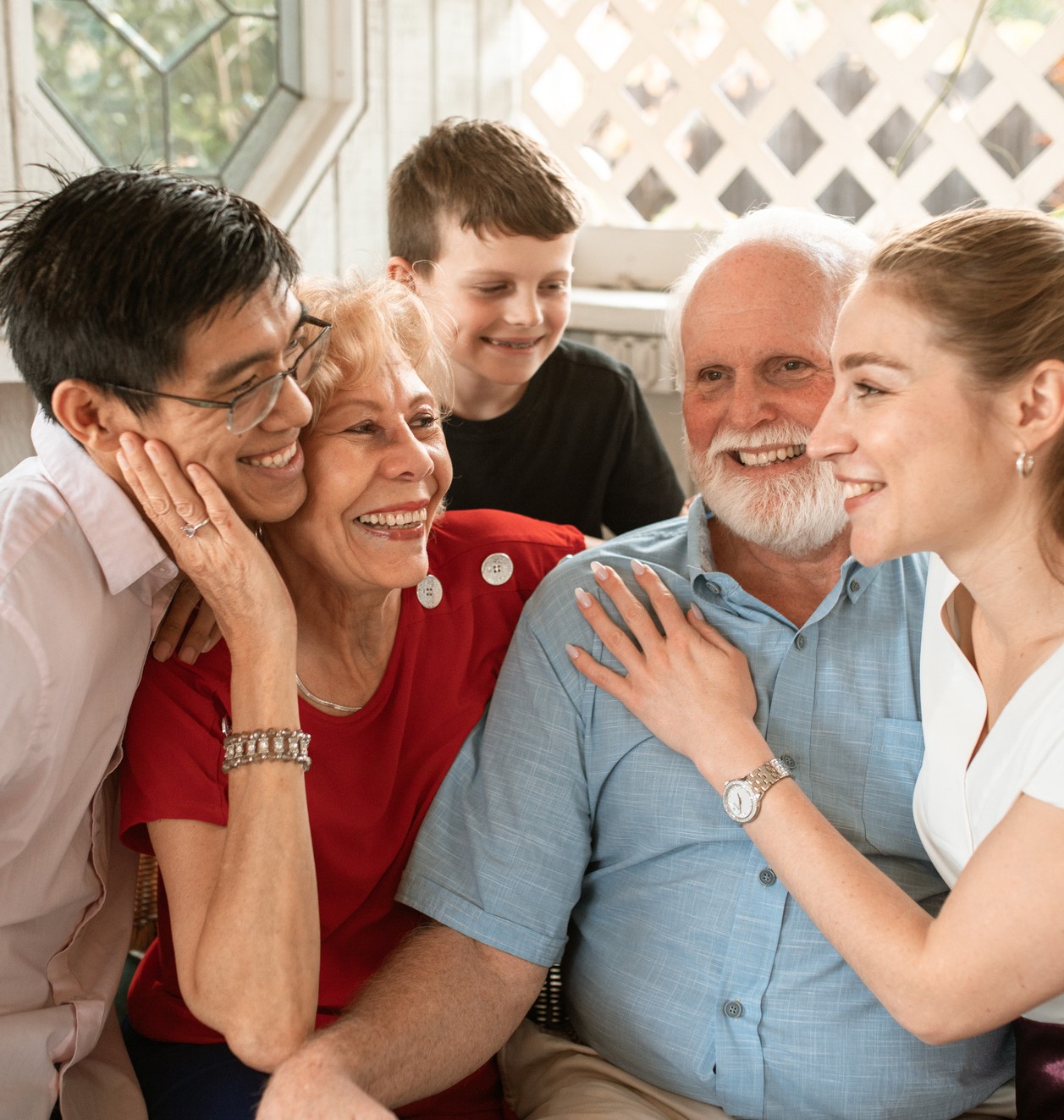 создать	максимальные	условия	для роста и развития ребенкастать	социально-экономической	и психологической защитой ребенка передать	опыт		создания	и сохранения семьи, воспитания в ней детей и отношения к старшим научить			детей			полезным прикладным		навыкам		и		умениям, направленным		на	самообслуживание и помощь близкимвоспитать	чувство	собственного достоинства,	ценности	собственного«я»НАРОДНАЯ МУДРОСТЬ:«ЛЮБАЯ ДОРОГА НАЧИНА□ЕТСЯ С ПЕРВЫХ ШАГОВ, ЗДАНИЕ – С ФУНДАМЕНТА, А ЧЕЛОВЕК СТАНОВИТСЯ ЧЕЛОВЕКОМ ТОЛЬКО В СЕМЬЕ»КАЛЕНДАРЬ СОБЫТИЙСЕМЕЙНЫЕ ПРАЗДНИКИ15 мая учрежден Генеральной Ассамблеей ООН 20 сентября 1993 года и ежегодно отмечается  в мире как Международный день семьи с 1994 года.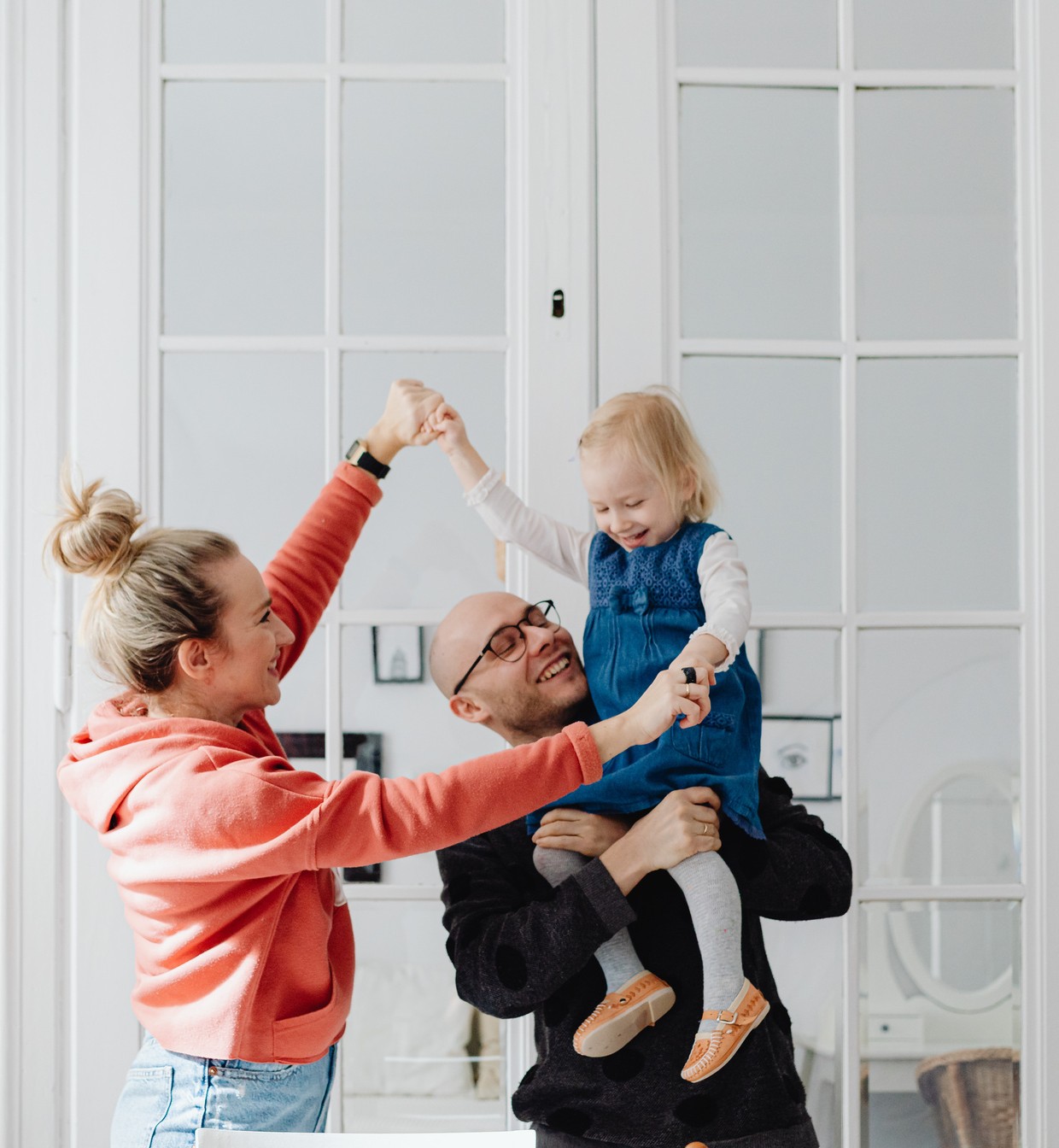 Празднование этого дня в России призвано объединить потенциал государства,	общества, образовательных организаций для комплексного осуществления мер по укреплению авторитета и поддержки института семьи, его базовых семейных ценностей.Другие семейные праздники: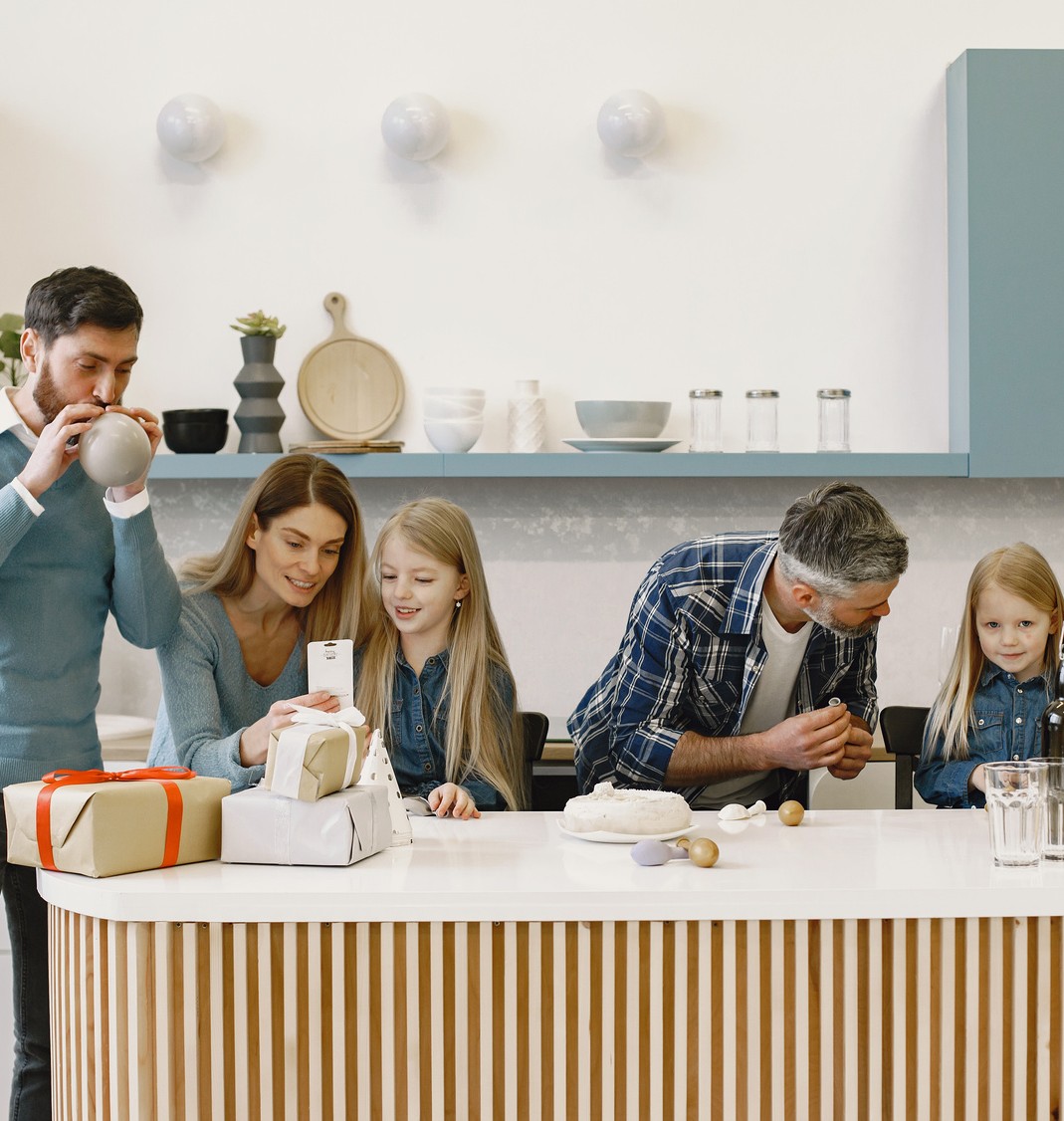 10 апреля – День брата и сестры 25 апреля – День дочерей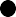 третье	воскресенье	июня	–	День отца8	июля	–	День	семьи,	любви	и верности1	октября	–	День	пожилого человекапоследнее	воскресенье	ноября	— День матери22 ноября – День сыновей22	декабря	–	Всероссийский праздник благодарности родителям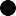 «Спасибо за жизнь!»ПРОВОДЯ ПРАЗДНИК В КРУГУ СЕМЬИ, РЕБЕНОК УСВАИВАЕТ ЦЕННОСТЬ СЕМЕЙНОГО СЧАСТЬЯ